     NÁŠ TÝDENNÍ PLÁN 16. – 20. března - 2. ročník     NÁŠ TÝDENNÍ PLÁN 16. – 20. března - 2. ročník          ČESKÝ JAZYK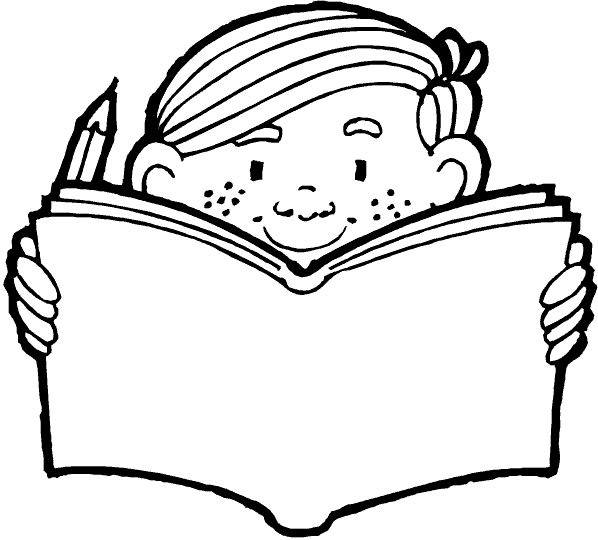 Psaní souhlásek uprostřed a na konci slovaPrac. sešit Čj -str. 12, 13, 14 Učebnice Čj- str. 64/cv. 11 přepsat do sešituPísanka 2, str. 11, 12Čtení- číst každý den z knížky do Dílny čtení Čítanka str. 80 „Hádanková pohádka“                                                                 MATEMATIKA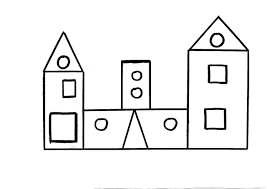 Číselná řada 0-100Odčítání (26-9,45-7, …)Pracovní sešit 2 - str. 26, 27, 28, 29 a str. 33/cv. 1, 3             PRVOUKA„JARO“ Jaro, str. 50, 51Jarní květiny, str. 52Děti si do sešitu udělají krátký zápis:nadpis2-3 větyobrázky (jarních květin,…)